Bedenk een verhaalBedenk een verhaalJe gaat een verhaal schrijven. Een verhaal met woorden van de week. Maak jij een goed verhaal?Je gaat een verhaal schrijven. Een verhaal met woorden van de week. Maak jij een goed verhaal?5Kies vijf belangrijke woorden van deze week.Neem woorden die je nog niet zo goed kent.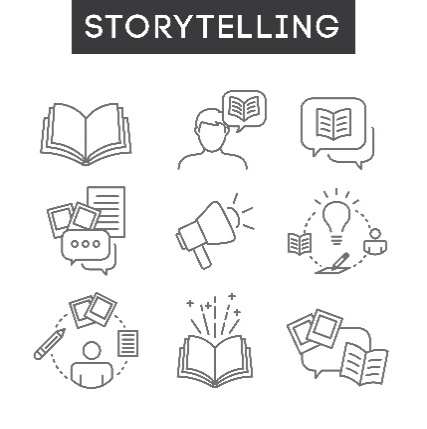 Bedenk een verhaaltje bij de woorden. Het mag een gek verhaaltje zijn als je dat wilt. Het verhaal hoeft niet lang te zijn.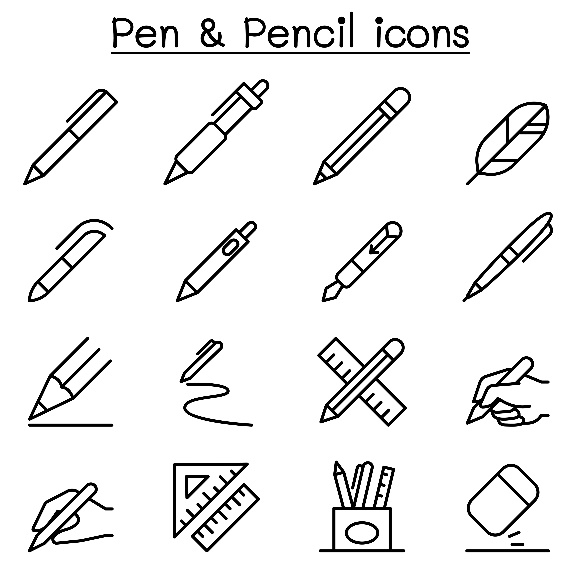 Schrijf het verhaaltje op. Gebruik de woorden op de goede manier.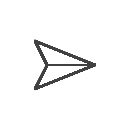 Stuur je verhaal naar een klasgenoot. Hij/zij mag de fouten in jouw verhaal verbeteren.Stuur je verhaal op naar de docent.ExtraExtra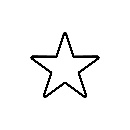 Het verhaal wordt nog leuker als je samen met een klasgenoot schrijft. Geef jouw verhaal aan een andere leerling: deze leerling kiest drie andere belangrijke woorden. Hij maakt zinnen die passen bij jouw verhaal. Hoe goed wordt jullie verhaal?Schrijf het verhaal overSchrijf het verhaal overJe krijgt een verhaal van je docent. Lees het verhaal. Schrijf het verhaal over.Je krijgt een verhaal van je docent. Lees het verhaal. Schrijf het verhaal over.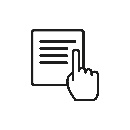 Lees het verhaal. Begrijp je het?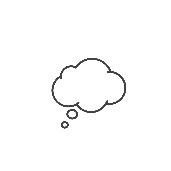 Vind je het moeilijk? Lees het verhaal dan nog een keer goed.Schrijf/typ het verhaal over. Schrijf netjes. Schrijf de woorden goed op.5Lees de tekst nog een keer. Kies vijf belangrijke woorden in de tekst. Geef de belangrijke woorden een kleur.Kijk, zo: zet een streep of schrijf/typ met een andere kleur. Maak een foto van het verhaal. Stuur de foto naar je docent.Bedenk vragen bij een tekstBedenk vragen bij een tekstJe gaat vragen maken bij een tekst. Vragen voor de klas. Daarna spelen jullie een quiz.Je gaat vragen maken bij een tekst. Vragen voor de klas. Daarna spelen jullie een quiz.Je krijgt een tekst van de docent. Lees de tekst goed.
Denk na: wat is belangrijk in de tekst??Bedenk drie vragen bij de tekst.Stuur de vragen naar je docent. Zorg dat je klasgenoten de vragen niet zien. Dus zet de vragen niet in de groeps-chat.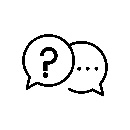 Speel daarna de quiz met de klas.ExtraExtraVind je het makkelijk om vragen te bedenken? Bedenk dan verschillende soorten vragen:Kennisvraag Dit is een vraag waarop je antwoord kunt geven in één woord of één zin. Samenvattende vraag Dit is een vraag waarbij het antwoord uit één of meerdere zinnen bestaat. Het antwoord kun je in de tekst vinden, maar niet op één plaats in de tekst: het antwoord vind je verspreid door de hele tekst.Denkvraag Dit is een vraag waarbij het antwoord niet precies in de tekst staat. Je moet zelf nadenken over wat je gelezen hebt en bedenken wat je al weet over het onderwerp.Geef een minispreekbeurtGeef een minispreekbeurtWat heb je deze week geleerd? Kies een onderwerp van deze week. Maak een minispreekbeurt over het onderwerp.Wat heb je deze week geleerd? Kies een onderwerp van deze week. Maak een minispreekbeurt over het onderwerp.Je docent stuurt een paar onderwerpen van deze week. Kies één ding: wat vind jij leuk of interessant?Denk na: wat weet je over dit onderwerp? Wat heb je geleerd?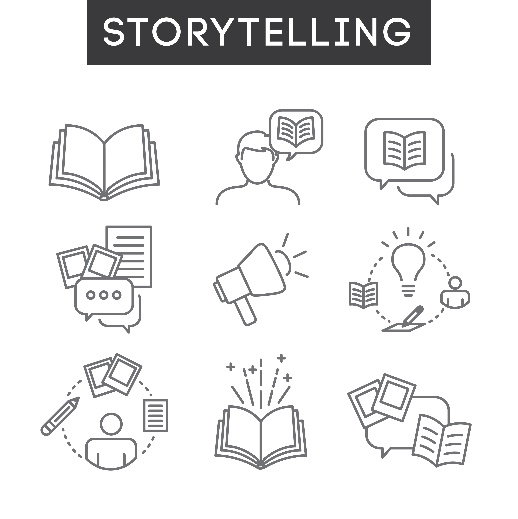 Bedenk een minispreekbeurt.Vertel: waar gaat het over?Vertel: wat heb je geleerd?Gebruik belangrijke woorden van de week.Oefen je minispreekbeurt. Praat bijvoorbeeld tegen je familie.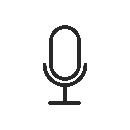 Gaat de minispreekbeurt goed? Neem de spreekbeurt dan op met je telefoon: maak een spraakberichtje.Stuur je minispreekbeurt naar je docent.Omschrijf het woordOmschrijf het woordJe kiest woorden van deze week. Je noemt de woorden niet maar vertelt over het woord. Daarna speel je een quiz.Je kiest woorden van deze week. Je noemt de woorden niet maar vertelt over het woord. Daarna speel je een quiz.5Kies vijf belangrijke woorden van deze week.Neem woorden die je goed kent.Bedenk bij elk woord een omschrijving. Zeg het woord niet.Voorbeeld: het woord ‘water’. ‘Je kunt het drinken. Het komt uit de kraan. Het heeft geen kleur.’ Maar gebruik niet het woord ‘water’ in je omschrijving.Schrijf je omschrijving bij het woord op.Stuur de omschrijvingen naar je docent. Zorg dat je klasgenoten de omschrijvingen niet zien. Dus zet de vragen niet in de groeps-chat.Speel daarna de quiz met de klas.